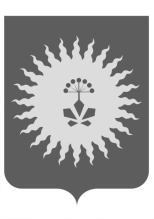 ДУМААНУЧИНСКОГО МУНИЦИПАЛЬНОГО ОКРУГАПРИМОРСКОГО КРАЯР Е Ш Е Н И Е 	В соответствии с Федеральным законом от 08.11.2007 № 259-ФЗ «Устав автомобильного транспорта и городского наземного электрического транспорта», Федеральным законом от 08.11.2007 № 257-ФЗ «Об автомобильных дорогах и о дорожной деятельности в Российской Федерации и о внесении изменений в отдельные законодательные акты Российской Федерации», Федеральным законом от 31.07.2020 № 248-ФЗ «О государственном контроле (надзоре) и муниципальном контроле в Российской Федерации», Уставом Анучинского муниципального округа Приморского края,  Дума Анучинского муниципального округаР Е Ш И Л А: 	1. Внести изменения в Положение о муниципальном контроле на автомобильном транспорте, городском наземном электрическом транспорте и в дорожном хозяйстве на территории Анучинского муниципального округа, утвержденное Решением Думы Анучинского муниципального округа Приморского края от 27.10.2021г. №247-НПА «Об утверждении Положения «О муниципальном контроле на автомобильном транспорте, городском наземном электрическом транспорте и в дорожном хозяйстве на территории Анучинского муниципального округа», изложив его в новой редакции (прилагается).	2. Направить настоящее решение главе Анучинского муниципального округа для подписания и официального опубликования.	3. Настоящее решение вступает в силу со дня его официального опубликования.Председатель Думы     Анучинскогомуниципального округа                                                             Г.П.Тишина22.02.2023                                      с. Анучино                                  №  398-НПАО внесении изменений в Положение о муниципальном контроле на автомобильном транспорте, городском наземном электрическом транспорте и в дорожном хозяйстве на территории Анучинского муниципального округа, утвержденное Решением Думы Анучинского муниципального округа Приморского края от 27.10.2021 № 247-НПА «Об утверждении Положения «О муниципальном контроле на автомобильном транспорте, городском наземном электрическом транспорте и в дорожном хозяйстве на территории Анучинского муниципального округа»